DOSSIER DE PRENSA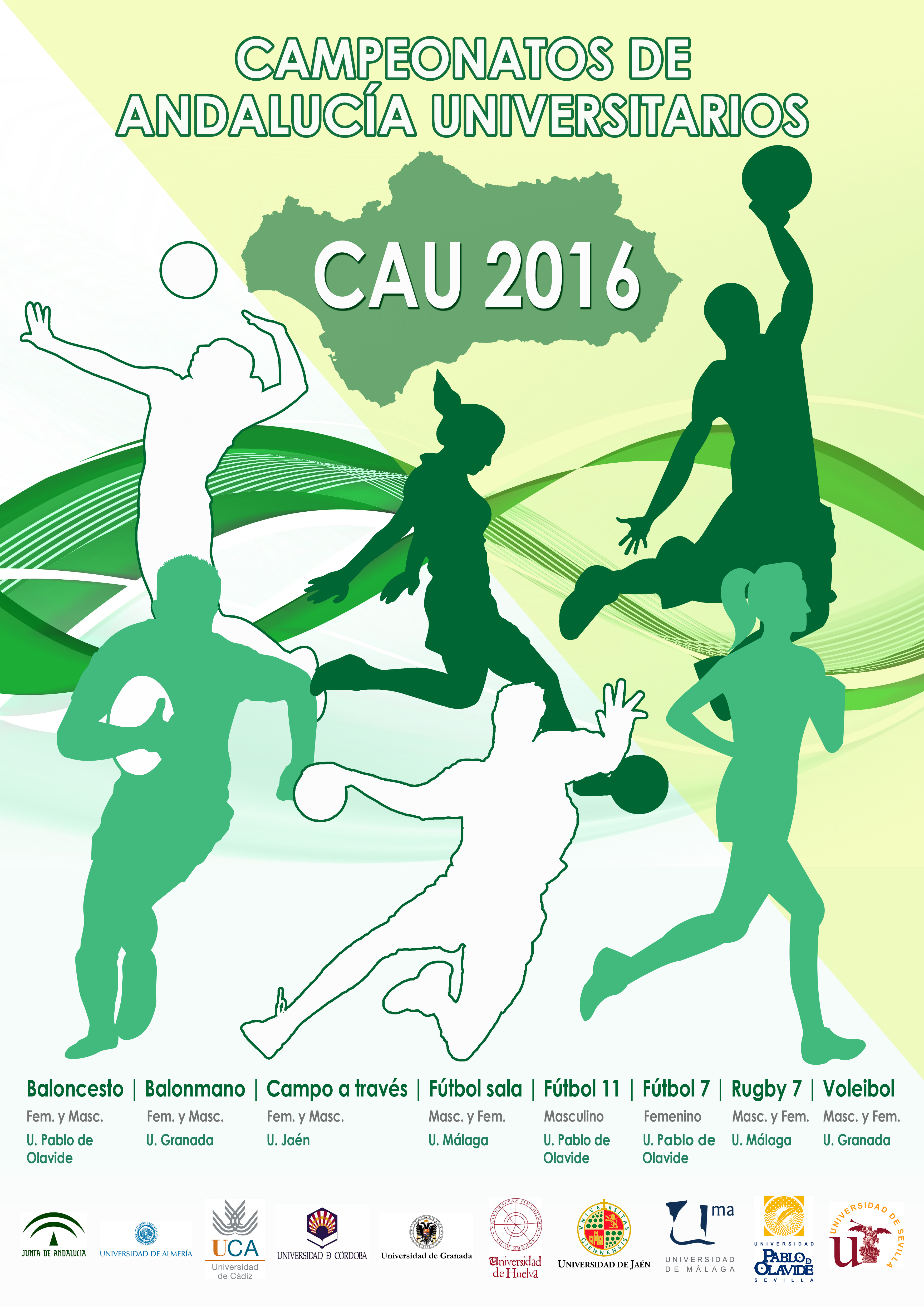  ORGANIZA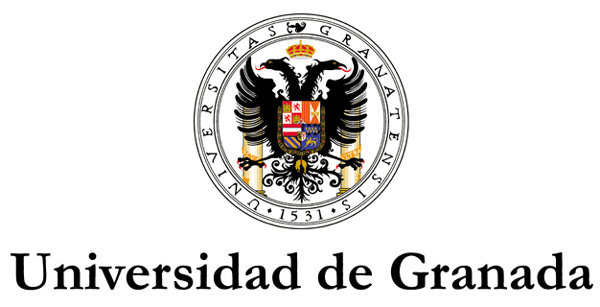 CAMPEONATO DE ANDALUCÍA UNIVERSITARIOBALONMANO Y VOLEIBOLINFORMACIÓN GENERALDías: Miércoles 16 y jueves 17 de Marzo de 2016.Universidades participantes: 9.Universidad de Almería (UAL).Universidad de Cádiz (UCA).Universidad de Córdoba (UCO).UNIVERSIDAD DE GRANADA (UGR).Universidad de Huelva (UHU).Universidad de Jaén (UJA).Universidad de Málaga (UMA).Universidad Pablo de Olavide (UPO).Universidad de Sevilla (USE).Participantes: Estudiantes matriculados durante el curso 2015-2016 en titulaciones oficiales de primero, segundo o tercer ciclo; o cualquiera de los tres ciclos: grado, máster o doctorado.Número de participantes (entrenadores/as más deportistas): 492 (256 en categoría masculina y 236 en categoría femenina). Universidades con mayor participación en el C.A.U. de Balonmano y Voleibol 2016: Universidad  de Almería, Universidad de Granada, Universidad de Jaén, Universidad de Málaga y Universidad de Sevilla.Universidad con menor participación en el C.A.U. de Balonmano y Voleibol 2016: Universidad de Cádiz (únicamente participa con el equipo masculino de voleibol).Instalaciones de juego: Pabellones nº 1 y nº2 del Campus Universitario de Fuentenueva (ambas jornadas de competición).Pabellón del Campus Universitario de Cartuja (ambas jornadas de competición).Pabellón “B” Facultad de Ciencias del Deporte (sólo jornada del miércoles 16 de marzo).Nota: Todas las finales se disputarán en el Pabellón nº1 del Campus Universitario de Fuentenueva, siendo las horas fijadas las 13:00, 15:00, 17:00 y 19:00 horas).Horario de partidos: 11:00, 13:00, 15:00, 17:00 y 19:00 horas en todas las jornadas (ver “Cuadro de competición adjunto”).Total de encuentros a disputar entre las dos jornadas de competición: 25.Cuadro de Honor Campeonatos de Andalucía Universitarios de Balonmano y Voleibol 2015:Balonmano femenino: Campeona Universidad de Málaga y subcampeona Universidad de Granada.Balonmano masculino: Campeón Universidad de Málaga y subcampeón Universidad de Córdoba.Voleibol femenino: Campeona Universidad de Granada y subcampeona Universidad de Huelva.Voleibol masculino: Universidad de Almería y subcampeón Universidad de Sevilla.Resultados más destacados hasta el momento de la Universidad de Granada:Campo a través: Campeones de Andalucía en categoría masculina (Universidad organizadora: Jaén).Fútbol sala: Campeonas de Andalucía en categoría femenina (Universidad organizadora: Málaga).Rugby-7: Subcampeones y subcampeonas de Andalucía (Universidad organizadora: Málaga).Web de los Campeonatos de Andalucía Universitarios de Balonmano y Voleibol 2016: http://sl.ugr.es/CAUGranada2016CUADRO DE COMPETICIÓN (Horarios e instalaciones)Balonmano Femenino: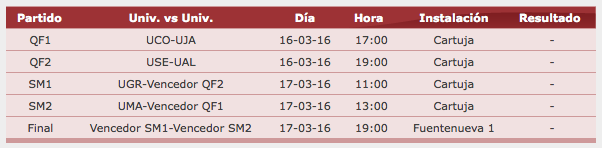 Balonmano Masculino: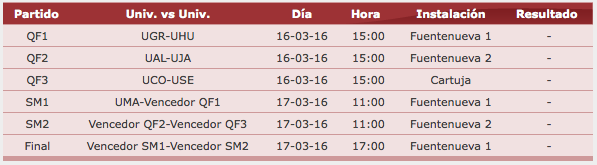 Voleibol Femenino: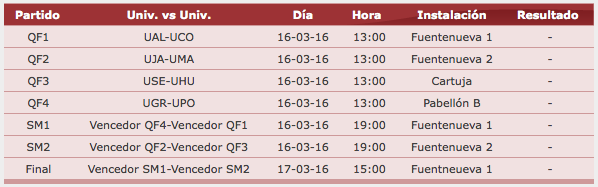 Voleibol Masculino: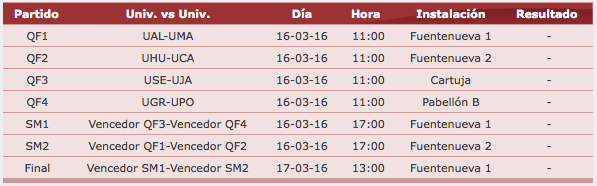 Universidad de GranadaDEPORTESCATEGORÍA MASCULINACATEGORÍA MASCULINACATEGORÍA FEMENINACATEGORÍA FEMENINADEPORTESDeportistasOficialesDeportistasOficialesBalonmano112169612Voleibol1121611216Total2243220828